Na osnovu člana 107b stav 2 Opšteg zakona o obrazovanju i vaspitanju ("Službeni list RCG", br. 64/02, 31/05, 49/07 i "Službeni list CG", br. 45/10, 45/11, 36/13 i 39/13) Ministarstvo prosvjete donijelo jePRAVILNIKO BLIŽIM USLOVIMA, NAČINU I POSTUPKU IZDAVANJA I OBNAVLJANJA DOZVOLE ZA RAD NASTAVNIKU, DIREKTORU I POMOĆNIKU DIREKTORA OBRAZOVNO-VASPITNE USTANOVE(Objavljen u "Sl. listu Crne Gore", br. 23 od 30. maja 2014)SadržajČlan 1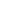      Ovim pravilnikom propisuju se bliži uslovi, način i postupak izdavanja i obnavljanja dozvole za rad (u daljem tekstu: licenca) nastavniku, vaspitaču, stručnom saradniku, saradniku u nastavi i dugim izvođačima obrazovno-vaspitnog rada, u skladu sa zakonom (u daljem tekstu: nastavnik), direktoru i pomoćniku direktora predškolske ustanove, osnovne škole, gimnazije, stručne škole, mješovite škole, obrazovnog centra, resursnog centra i organizatora obrazovanja odraslih, kao i sadržaj i oblik licence.
LicencaČlan 2     Licenca je javna isprava kojom se, saglasno zakonu, dokazuje potreban nivo opštih i stručnih kompetencija nastavnika, direktora i pomoćnika direktora za period od pet godina.
Upotreba rodno osjetljivog jezikaČlan 3     Svi izrazi koji se u ovom pravilniku koriste za fizička lica u muškom rodu obuhvataju iste izraze u ženskom rodu.
Izdavanje licenceČlan 4     Nastavniku se izdaje licenca nakon položenog stručnog ispita za rad u obrazovno vaspitnim ustanovama.
     Licenca se izdaje na osnovu pisanog zahtjeva nastavnika.
     Uz zahtjev za izdavanje licence podnosi se:
     - diploma, odnosno uvjerenje o stečenom obrazovanju; i
     - uvjerenje o položenom stručnom ispitu.
     Zahtjev, iz stava 2 ovog člana, nastavnik koji realizuje predškolsko vaspitanje i obrazovanje, osnovno obrazovanje i vaspitanje, opšte srednje obrazovanje, vaspitanje i obrazovanje u resursnom centru i vaspitanje u domu učenika, odnosno domu učenika i studenata podnosi Zavodu za školstvo (u daljem tekstu: Zavod), a nastavnik koji realizuje stručno obrazovanje i obrazovanje kod organizatora obrazovanja odraslih Centru za stručno obrazovanje (u daljem tekstu: Centar).
Obnavljanje licenceČlan 5     Nastavniku, direktoru odnosno pomoćniku direktora može se obnoviti licenca (relicenciranje) ukoliko je uspješno završio stručno usavršavanje po programima stručnog usavršavanja nastavnika iz prioritetnih oblasti i drugim programima stručnog usavršavanja nastavnika, koje donosi Nacionalni savjet za obrazovanje u skladu sa zakonom.
Trajanje stručnog usavršavanjaČlan 6     Stručno usavršavanje iz člana 5 ovog pravilnika traje 16 sati iz prioritetnih oblasti i osam sati iz drugih programa stručnog usavršavanja nastavnika.
     Izuzetno, od stava 1 ovog člana, nastavnik, direktor i pomoćnik direktora koji tokom studija nije polagao ispite iz pedagoško-psihološke grupe predmeta za obnavljanje licence potrebno je da se stručno usavršava i 16 sati iz tih oblasti.
     Stručno usavršavanje iz st.1 i 2 ovog člana srazmjerno se raspoređuje na period od pet godina u skladu sa katalogom stručnog usavršavanja realizacije odobrenih programa stručnog usavršanja.
NadležnostČlan 7     Zahtjev za obnavljanje licence nastavnik koji realizuje predškolsko vaspitanje i obrazovanje, osnovno obrazovanje i vaspitanje, opšte srednje obrazovanje, vaspitanje i obrazovanje u resursnom centru i vaspitanje u domu učenika, odnosno domu učenika i studenata, direktor i pomoćnik direktora predškolske ustanove, osnovne škole, gimnazije, resursnog centra i obrazovnog centra podnosi Zavodu, a nastavnik koji realizuje stručno obrazovanje, obrazovanje odraslih kod organizatora obrazovanja odraslih, direktor i pomoćnik direktora stručne škole, mješovite škole i organizatora obrazovanja odraslih podnosi Centru.
Podnošenje zahtjevaČlan 8     Zahtjev za obnavljanje licence nastavnik, direktor i pomoćnik direktora podnosi šest mjeseci, a najkasnije 90 dana prije isteka roka važeće licence.
     Uz zahtjev iz stava 1 ovog člana podnosi se:
     - diploma, odnosno uvjerenje o stečenom obrazovanju;
     - važeća licenca;
     - potvrda o uspješno završenom stručnom usavršavanju nastavnika.
     Dokazi iz stava 2 ovog člana, člana 4 stav 3 i člana 9 stav 2 ovog pravilnika dostavljaju se u originalu ili formi ovjerene kopije.
Podnošenje zahtjeva nakon utvrđenog rokaČlan 9     Nastavnik, direktor, odnosno pomoćnik direktora koji iz opravdanih razloga (duže liječenje, odsustvo i sl.) nije podnio zahtjev za obnavljanje licence u roku iz člana 8 stav 1 ovog pravilnika može podijeti zahtjev do dana isteka roka važeće licence.
     Uz zahtjev za obnavljanje licence dostavljaju se dokazi na osnovu kojih se cijeni opravdanost razloga iz stava 1 ovog člana.
KomisijaČlan 10     Ispunjenost uslova za izdavanje, odnosno obnavljanje licence utvrđuje komisija za licenciranje (u daljem tekstu: komisija) koju obrazuje Zavod, odnosno Centar.
     Zavod, odnosno Centar obrazuje potreban broj komisija, po pravilu, po nivoima obrazovanja.
     Komisiju čine predsjednik i najmanje dva člana, za koje se u slučaju odsutnosti imenuju zamjenici.
     Komisija se obrazuje na period od pet godina.
     Komisija ima sekretara.
     Administrativne poslove za potrebe komisije obavlja Zavod, odnosno Centar.
     Bliži sastav i način rada komisije utvrđuje se aktom o njenom obrazovanju.
Odlučivanje po zahtjevuČlan 11     Komisija je dužna da zahtjev za izdavanje licence razmotri u roku od 15 dana od dana podnošenja zahtjeva, odnosno u roku od 60 dana od dana podnošenja zahtjeva za obnavljanje licence.
     Ako je zahtjev za izdavanje, odnosno obnavljanje licence nepotpun ili nijesu dostavljeni potrebni dokazi, komisija će, u pisanoj formi, obavijestiti podnosioca zahtjeva da otkloni utvrđene nedostatke i odrediti rok u kojem je podnosilac zahtjeva dužan da otkloni utvrđene nedostatke.
     Ako podnosilac zahtjeva ne otkloni nedostatke u ostavljenom roku smatra se da je odustao od zahtjeva.
     Ako su ispunjeni svi propisani uslovi komisija donosi rješenje o ispunjenosti uslova za izdavanje, odnosno obnavljanje licence.
     Ako je zahtjev neblagovremen, ili ako nijesu ispunjeni svi propisani uslovi, komisija će donijeti rješenje o odbacivanju, odnosno odbijanju zahtjeva.
     Na rješenje iz stava 5 ovog člana podnosilac zahtjeva može podnijeti žalbu organu državne uprave nadležnom za poslove prosvjete (u daljem tekstu: Ministarstvo) u roku od 15 dana od dana dostavljanja.
     Rješenje Ministarstva je konačno.
Izdavanje licenceČlan 12     Na osnovu konačnog rješenja o ispunjenosti uslova za izdavanje, odnosno obnavljanje licence Zavod, odnosno Centar izdaje licencu.
Sadržaj i obrazac licenceČlan 13     Licenca sadrži podatke o:
     - organu koji izdaje licencu;
     - imenu i prezimenu lica kojem se izdaje licenca;
     - datumu i mjestu rođenja lica kojem se izdaje licenca;
     - nazivu ustanove na kojoj je stečeno obrazovanje;
     - zvanju, odnosno nazivu studijskog programa;
     - nivou nacionalnog okvira kvalifikacija;
     - periodu važenja licence;
     - registarskom broju licence;
     - potpisu predsjednika komisije, potpisu ovlašćenog lica i pečetu organa koji izdaje licencu;
     - mjestu i datumu izdavanja licence.
     Obrazac licence je sastavni dio ovog pravilnika.
Obrazac zahtjevaČlan 14     Obrazac zahtjeva za izdavanje, odnosno obnavljanje licence utvrđuje Zavod, odnosno Centar.
EvidencijaČlan 15     O izdatim licencama Zavod, odnosno Centar vodi evidenciju.
     Podatke o izdatim licencama Zavod, odnosno Centar dostavlja Ministarstvu.
Stupanje na snaguČlan 16     Ovaj pravilnik stupa na snagu osmog dana od dana objavljivanja u "Službenom listu Crne Gore".
     Broj: 01-1525/6
     Podgorica, 28. aprila 2014. godine
     Ministar, Slavoljub Stijepović, s.r.

